Publicado en  el 24/07/2014 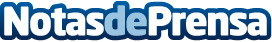 Bankia ofrece condiciones ventajosas en sus productos a los asociados del Ilustre Colegio de Abogados de Valencia (ICAV)Bankia ha firmado un acuerdo de colaboración financiera con el Ilustre Colegio de Abogados de Valencia (ICAV) que permitirá a sus asociados y a sus familiares acceder a un conjunto integral de productos y servicios de la entidad con condiciones especiales.Datos de contacto:BankiaNota de prensa publicada en: https://www.notasdeprensa.es/bankia-ofrece-condiciones-ventajosas-en-sus_2 Categorias: Derecho Finanzas Valencia http://www.notasdeprensa.es